2020 учебный год.  Вторая группа раннего возраста №2.Уважаемые родители ранней группы «Земляничка»!На время самоизоляции предлагаем вам электронный материал, который поможет скрасить часы самоизоляции вам и нашим ребятам. Надеюсь на взаимопонимание и обратную связь.Тема недели: Здравствуй, Лето!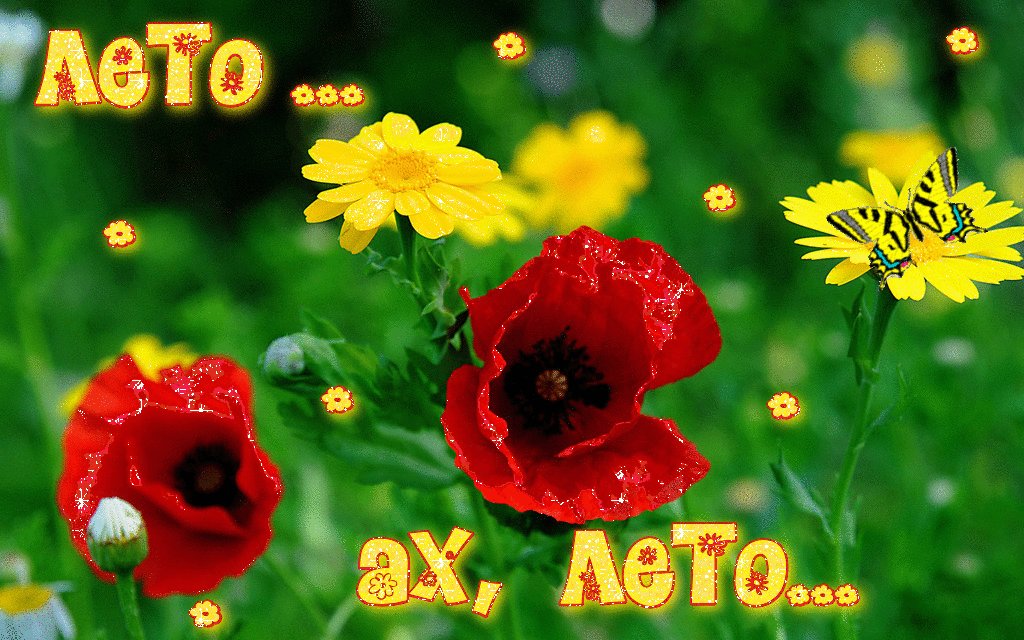 Балл Георгий Александрович«Желтячок»В курятнике кто-то тихонько постучал: тук... тук... А потом послышалось: крак!Клуша Рыжуха замахала крыльями. А из разбитой яичной скорлупы выклюнулся цыпленок, первый цыпленок. Можно про него сказать — Желтячок. Потому что он был кругом желтый.Цыпленок затряс головой и сказал:— Пин-пин-пи.А в это время из-за леса выглянуло солнышко. И по земле побежал солнечный лучик. Искупался в холодной речке, прокатился по крыше дома и заглянул в окошко. Желтячок зажмурился и притаился. Вдруг закудахтала клуша Рыжуха, залаял пес Шустрый, громко замычала корова:— Му-у! Пора на волю!А цыпленок подумал: «Сколько света и шума. Это все я сделал?! Пин! Это все я! Это я! Я!»Нет, не надо смеяться над Желтячком. Ведь это было самое первое утро в его жизни. А как хорошо, как чудесно увидеть мир рано утром!Как хорошо жить на земле!Понедельник18.05Формирование целостной картины мираТема: «Скоро лето»Цель: - создать у детей чувство восхищения летними солнечными деньками-научить отличать время года –лето- от других времен года- вызвать эмоционально положительный отклик на цветные краски летней природы- научить детей понимать   и радоваться летним длинным каникулам , отличать каникулы от учебных днейХод работыЛето, лето к нам пришло!Стало сухо и тепло.По дорожкеПрямикомХодят ножкиБосиком.Кружат пчелы,Вьются птицы.А МаринкаВеселится.Увидала петуха:— Вот так чудо! Ха-ха-ха!Удивительный петух:Сверху — перья, снизу — пух!Увидала поросенка,Улыбается девчонка:— Кто от курицы бежит,На всю улицу визжит,Вместо хвостика крючок,Вместо носа пятачок,ПятачокДырявый,А крючокВертлявый?А Барбос,Рыжий пес,Рассмешил ее до слез.Он бежит не за котом,А за собственным хвостом!Хитрый хвостик вьется,В зубы не дается.Пес уныло ковыляет,Потому что он устал.Хвостик весело виляет:«Не достал! Не достал!»Лето, лето к нам пришло!Стало сухо и тепло.По дорожке-Ты знаешь, что скоро наступит время года лето, а это значит, что три месяца у нас будут самые жаркие дни. А жаркие они потому, что ярко и высоко светит на небе что?- Солнышко!-Правильно. Но солнышко светит нам и в другие дни, не только летом, но летом оно особенно жаркое и поэтому летом расцветают на лугах самые красивые цветы, такие как ромашки( показываем на картинках), розы,  пионы. https://6cotok.boltai.com/wp-content/uploads/sites/12/2018/05/b83-quTul7s.jpg , https://avatars.mds.yandex.net/get-pdb/904462/98866eaf-66c1-41b6-9052-e2ed9cffb3e1/s1200?webp=false , https://avatars.mds.yandex.net/get-pdb/199965/d1804aa9-7ffd-4878-ab75-1a768fb6cf80/s1200?webp=false На деревьях созревают фрукты (показываем на картинках): яблоки, груши, сливы, виноград. https://avatars.mds.yandex.net/get-pdb/398891/13da4ae5-c8da-4330-844f-deeda722b939/s1200?webp=false , https://avatars.mds.yandex.net/get-pdb/33827/c7cc9ebc-8260-4e41-a556-9326ae027714/s1200?webp=false , https://avatars.mds.yandex.net/get-zen_doc/1704910/pub_5e395bad071f436fc905afda_5e3aa9c031996b5ab90f63f7/scale_1200Все вокруг становится ярким, красочным!-Ещё летом родители с детишками часто ездят отдыхать на море, потому что море летом теплое, в нем приятно купаться, морской воздух очень положительно и оздоравливающе действует на здоровье всех детей. На море мы можем поплавать на корабле (показать картинки), увидеть дельфинов, услышать как кричать чайки, позагорать на солнышке, полежать на теплом песочке, покидать камушки в море. https://s1.1zoom.ru/b5050/40/119119-melisenta_1600x1200.jpg , https://avatars.mds.yandex.net/get-pdb/2510071/69a33a43-23fa-4301-bda9-2ddada67f2df/s1200?webp=false , https://avatars.mds.yandex.net/get-pdb/211794/e6360fb7-8c72-4b89-854a-6b86afb06953/s1200?webp=false , https://avatars.mds.yandex.net/get-pdb/1615223/bc44d69f-eec0-4e20-97de-82c4a05263d0/s1200?webp=falseТе детки, которые не могут поехать на море, многие ездят в деревню к бабушкам, там они помогают доить коровку, играют с другими детишками, ходят с родителями купаться на речку, играют с козочкой, помогают таскать в ведерках чистую воду из колодца. http://www.photokonkursy.ru/upload/iblock/9e7/ye5a0198a_preview.jpg , https://avatars.mds.yandex.net/get-pdb/1088712/faefd3a7-a60e-4c35-b1e0-ff3fa9475d12/s1200?webp=false , https://dhoz.ru/wp-content/uploads/2019/09/199d5e9f9e9690bc3ce757b9eaa88201-farm-animals-goats.jpg-Но самое приятное для всех детишек, что летом у всех детишек наступают самые длинные каникулы в году и все дети очень ждут их целый год. А это значит, что летом не надо учить стихотворения, писать буковки, не надо много читать, а можно отдыхать с утра до вечера с друзьями дома или на улице. Но при этом детки за лето взрослеют, вырастают, становятся сильнее, здоровее и готовятся с сентября пойти уже в более старшую группу.Итак, вы очень ждете лето?-Да!-Только обязательно будьте осторожнее летом на улицах, не уходите далеко от дома, слушайтесь родителей, не собирайте грибочки без старших и не рвите цветочки ,которые растут в огороженных клумбах, а осень. Ваши воспитатели в саду будут ждать уже более взрослых и умненьких детишек.Вторник19.05Развитие речиТема: «Лето, лето красное!»Цель: Создать условия для ознакомления детей с признаками лета. Способствовать расширению представлений детей о сезонных изменениях в природе, формированию умений узнавать и называть насекомых. Способствовать развитию речи, коммуникативных способностей, слухового и зрительного внимания. Способствовать развитию познавательной активности. Побуждать видеть красоту родной природы летом.Необходимый материал и оборудование:  кукла (лягушка); картинки: солнце, трава, цветы, шмель, фонограмма: «Звуки природы.  Лягушки», «Звуки природы.  Шмель», песенка о лете «Лето это хорошо».Ход работы/Звучит релаксационная музыка «Звуки природы. Живой лес»/https://zaycev.net/artist/118719?spa=true&trackId=2330444&page=1В: Вместе с солнышком встаем, вместе с птицами поем! С добрым утром, с ясным днем! Мы друг другу улыбнемся, дружно за руки возьмемся, начинается игра, вы готовы детвора?Р: Да!В: Тише, тише, не шуми, звуки странные я слышу, кто же в гости к нам спешит?/Звучит фонограмма «Звуки природы.  Лягушки»/https://youtu.be/RDfBaEsum7IР: Это лягушка!Лягушка: Ква-ква-ква, ква-ква-ква! В гости к вам пришла, друзья! Помогите, научите и о лете расскажите!В: Давай расскажем лягушке про лето, как его встречают, что оно нам дарит?Дети: Да!В: Лягушка, лягушка, желтое брюшко, на стульчик садись и слушай внимательно. Про лето мы тебе расскажем, а лучше, лето мы покажем!Лягушка: Какие вы добрые, друзья, не прогнали вы меня. Буду слушать вас внимательно, буду все запоминать, чтобы на болоте лягушатам рассказать!В: Сейчас я вам загадаю загадку! Не спеши, ответ скажи.Утром рано я проснусь,
                Посмотрю — и засмеюсь,
                Ведь в моё оконце
                Ярко светит... /Солнце!/В: Правильно. Лето – это солнце, светит нам в оконце, землю согревает, красоту нам дарит!/появляется плоскостное солнышко/https://ak9.picdn.net/shutterstock/videos/1747219/thumb/1.jpg?i10c=img.resize(height:240)В:Давай поздороваемся с солнышком./Проводится пальчиковая игра «Здравствуй, солнце»/Здравствуй, солнце золотое     /пальцы растопырены, ладони одна на другой/Здравствуй, небо голубое!             /руки поднять вверх, ладони раскрыты/Здравствуй, вольный ветерок!                        /качают руками/Здравствуй, маленький цветок!      /приседают, ладони сомкнуты перед собой/Здравствуй, утро!                                                /правая рука вправо/Здравствуй, день!                                                /левая рука влево/В: Какого цвета наше солнышко? /Солнце желтого цвета/В: А какой формы наше солнышко? /Солнце круглое/В: Молодец! Солнце ярко светит, травка зеленеет, и растут цветы, небывалой красоты!/ появляется трава/http://bgfons.com/uploads/grass/grass_texture4939.jpgВ: А какого цвета трава?/Трава зеленого цвета// появляются цветы/https://www.nastol.com.ua/pic/201407/1920x1200/nastol.com.ua-104083.jpgВ: На полянке нашей выросли цветочки, разноцветные они, словно огонечки. Какого же цвета цветы, скорее ты назови!/Синий цветок/ /Желтый цветок/ /Красный цветок/В: А сейчас проверю я, как вы знаете цвета. Перед вами на столе разноцветные цветы, будьте вы внимательны, цветочки выбирайте./Проводится игра на внимание «Найди тень цветка»/https://neposed.net/images/olga/obuchai-ka/tematicheskie-nedeli/prirodnii-mir/TKcveti1/tematicheskii-komplekt-cveti04.pngМолодцы, ребята, справились с заданием. Рассказ о лете будем продолжать./Звучит фонограмма «Звуки природы.  Шмель»/https://youtu.be/uDj0DrdTWCUВ:Кто же это к нам летит? Кто же это так жужжит?/Шмель// появляется шмель/https://avatars.mds.yandex.net/get-pdb/2187500/9117cef1-77c0-4e78-b068-5e36ffd7383e/s1200В:   Над цветочком шмель летает,
        И нектар там собирает.      Жу-жу-жу, жу-жу-жу!
        Пообедать я хочу!В: Вам  понравилось стихотворение? О чем оно? /Про шмеля/В:  А как разговаривает шмель?/ Жу-жу-жу, жу-жу-жу/
В: Ребята, давайте вместе расскажем стихотворение!/Ребенок вместе с взрослым проговаривают стихотворение /В: Шмель в полет нас приглашает. На шмеля глазками смотрите, за полетом вы следите!/Гимнастика для глаз. Игровое упражнение «Полет шмеля»/https://avatars.mds.yandex.net/get-pdb/2033173/a4b84cb5-3121-4424-9ec0-a297574d9f4b/s1200?webp=falseРебенок следит за карандашом, на кончик, которого можно прикрепить игрушечного шмеля.Воспитатель: Мы тебе лягушка про лето рассказали. Лето - это солнышко, зеленая трава, разноцветные цветы, небывалой красоты, бабочки летают, и шмели жужжат, все они о лете только говорят.Лягушка: Ква-ква-ква, ква-ква-ква! Вам спасибо, ребятня! На болото поспешу, лягушатам о лете расскажу. До свидания, друзья!/Звучит песенка о лете «Лето это хорошо»/https://youtu.be/gW7rlwgbYvoСредаЛепкаТема: «Бабочка»Цель: Создать условия для закрепления приемов отщипывания, раскатывания пластилина пальчиками круговыми движениями. Продолжать упражнять детей вдавливать детали в пластилиновую основу, создавая изображение. Способствовать развитию воображения; совершенствовать мелкую моторику.Ход работыНад травой порхает бантик?Нет, наверно это фантикразноцветный от конфет?Знает кто из вас ответ?Ой, есть крылышки у чуда!Прилетело ты откуда?Тихо бабочка присела,отдохнула и взлетела.Так с цветочка на цветокя порхаю весь денёк.В:Ты видел бабочек, расскажи какие они? (Яркие, красивые, маленькие)https://i.pinimg.com/originals/48/f3/b0/48f3b034f6234f6bb5856a6188cff035.jpgили http://vse-raskraski.ru/assets/images/resources/1438/raskraska-babochka91.jpgА к нам в гости прилетела одна бабочка (показ картинки, но посмотрите ее крылышки совсем не яркие, а ведь ей тоже хочется, чтобы её платьем любовались, чтобы ей говорили какая она красивая бабочка. Давай поможем нашей гостье и сделаем ей самые яркие и самые красивые платья! согласен? (да!)Для начала мы возьмем, наши пальцы разомнем:Этот палец был большим.Указательный за ним,этот средним назывался, - разминаем каждый пальчикбезымянным сей остался,А мизинчик, самый малый,но не менее удалый!Пальчики дружные, все такие нужные. - сжать/разжать кулачки.А теперь проходи к столу, посмотри, на столе лежит пластилин, какого он цвета?Р: синего, красного, желтого и зеленого.Подумай каким цветом ты будешь украшать платье нашей бабочки. Далее самостоятельная работа ребенка с помощью родителей.Физкультминутка: 1,2,3, покружились, детки в бабочек превратились.Бабочки садятся в свои домики (сели на корточки)Утро настало, солнышко встало.Бабочки проснулись - потянулись (дети потягиваются).И полетели (дети изображают бабочек, машут ручками-крылышками, летают вокруг цветочков).Потом взрослый говорит: наступила ночь, бабочки полетели в свои домики и легли спать(присели на корточки и закрыли глазки).Далее игра повторяется.ЧетвергРазвитие речиТема: Г. Балл «Желтячок»Цель: Упражнять слушать произведение без наглядного сопровождения, отвечать на вопросы. Способствовать развитию восприятия, внимания, памяти. Содействовать воспитанию интереса к животным.Ход работыВзрослый объясняет ребенку, что курицу, у которой появились цыплята, называют еще клушей. - Сегодня прочитает им о том, как из яйца на свет появляется цыпленок.  Родитель читает текст (см. ниже). Затем просит ответить на следующие вопросы:   – Почему цыпленка назвали Желтячок? А если бы из яйца вылупился белый цыпленок, как бы его назвали?   – А клуша в этом рассказе..? (Рыжуха.) Она была… (рыжая).   – Пса звали..? (Шустрый.) Как думаете, почему?   – Вспомните, как запищал Желтячок, вылупившийся из яйца. (Пи-пи-пи.)Взрослый предлагает ребенку изобразить подросших цыплят, которые умеют клевать зернышки и петь (игра сопровождается чтением стихотворения В. Берестова «Цыплята»).Куд-куда? Куд-куда?
Ну-ка, ну-ка все сюда!
Ну-ка к маме под крыло!
Куд-куда вас понесло?ПятницаРисованиеТема: Веселый шмельЦель: Развивать мелкую моторику рук. Продолжать учить правильно держать кисточку, пользоваться красками. Продолжать учить закрашивать, полученное изображение сверху вниз.Ход работыВзрослый показывает картинкуhttps://avatars.mds.yandex.net/get-pdb/1701500/a6c91c28-9021-43fe-b1b8-76469a8712de/s1200?webp=false или https://raskraska1.com/assets/images/resources/940/raskraski-shmel11.jpgКто изображен на картинке? (шмель)А какого он цвета? (желтого и черного) – Правильно, сейчас мы будем его раскрашивать. Сначала желтые полоски, а потом черные.Взрослые помогают ребенку раскрасить картинку.